                                                                                      ПРОЄКТ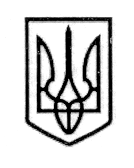 У К Р А Ї Н А СТОРОЖИНЕЦЬКА МІСЬКА РАДА ЧЕРНІВЕЦЬКОГО РАЙОНУ ЧЕРНІВЕЦЬКОЇ ОБЛАСТІВИКОНАВЧИЙ КОМІТЕТР І Ш Е Н Н Я  «___» __________  2023 року                                            №                                                                                                           Про розгляд заяви гр. КАЗЮК Т.С.,щодо надання статусу дитини,яка постраждала внаслідок  воєнних дійта збройних конфліктів неповнолітнійЗАДОРОЖНІЙ А.А. та малолітній КАЗЮК В.М.Розглянувши заяву гр. Казюк Т.С., жительки м. Сторожинець, вул. Азовська, буд. 16 кв. 9 Чернівецького району Чернівецької області про надання статусу дитини, яка постраждала внаслідок воєнних дій та збройних конфліктів, та додані до неї документи, керуючись Законом України «Про місцеве самоврядування в Україні», Порядком надання статусу дитини, яка постраждала внаслідок воєнних дій та збройних конфліктів», затвердженим постановою Кабінету Міністрів України від 05 квітня 2017 року № 268 (зі змінами), Переліком територій, на яких ведуться (велися) бойові дії, або тимчасово окупованих Російською Федерацією, затвердженим наказом Міністерства з питань реінтеграції  тимчасово окупованих територій  України від 22.12.22 р.            № 309 (зі змінами від 22.09.2023 р.), враховуючи рекомендації комісії з питань захисту прав дитини Сторожинецької міської ради від 30.11.2023 року № 23-66/2023 «За результатами розгляду заяви гр. Казюк Т.С. про надання статусу дитини, яка постраждала внаслідок воєнних дій, збройних конфліктів неповнолітній Задорожній А.А. та малолітній Казюк В.М., жителькам                      м. Сторожинець, вул. Азовська, буд. 16 кв. 9», зважаючи на відсутність відомостей, які підтверджують, що дитина зазнала психологічного насильства, внаслідок її перебування/проживання, чи переміщення із територій ведення воєнних дій та збройних конфліктів, або тимчасово окупованих територій,виконавчий комітет міської ради вирішив:Відмовити у наданні неповнолітній ЗАДОРОЖНІЙ Анастасії Андріївні, 20.11.2008 р.н. (ID-картка № 009825891, виданої органом 7323 від 20.10.2023 р.), жительці м. Сторожинець, вул. Азовська, буд. 16 кв. 39 Чернівецького району Чернівецької області статусу дитини, яка постраждала внаслідок воєнних дій та            Продовження рішення виконавчого комітету № ______ від  «___» __________2023 рокузбройних конфліктів та зазнала психологічного насильства (протокол засідання комісії з питань захисту прав дитини від 30.11.2023 р.  № 23).Відмовити малолітній КАЗЮК Валерії Сергіївні, 15.03.2014 р.н., (свідоцтво про народження серії І-ОК № 268085 від 09.04.14 р.), жительці м. Сторожинець, вул. Азовська, буд. 16 кв. 9 Чернівецького району Чернівецької області у наданні статусу дитини, яка постраждала внаслідок воєнних дій та збройних конфліктів та зазнала психологічного насильства (протокол засідання комісії з питань захисту прав дитини від 30.11.2023 р. № 23).Контроль за виконанням даного рішення покласти на першого заступника міського голови Ігоря БЕЛЕНЧУКА.Секретар Сторожинецької міської ради 	              Дмитро БОЙЧУКВиконавець:НачальникСлужби у справах дітей				    	    Маріян НИКИФОРЮК              Погоджено:	Перший заступник міського голови                                    Ігор БЕЛЕНЧУКНачальник відділу організаційної та кадрової роботи                                       Ольга ПАЛАДІЙНачальник юридичного відділу	                                    Олексій КОЗЛОВНачальник відділу документообігу        та контролю	                                                                  		       Микола БАЛАНЮК